Niveaubestimmende Aufgaben sind Bestandteil des Lehrplankonzeptes für das Gymnasium und das Fachgymnasium. Die nachfolgende Aufgabe soll Grundlage unterrichtlicher Erprobung sein. Rückmeldungen, Hinweise, Anregungen und Vorschläge zur Weiterentwicklung der Aufgabe senden Sie bitte über die Eingabemaske (Bildungsserver) oder direkt an halka.vogt@lisa.mb.sachsen-anhalt.de. An der Erarbeitung der niveaubestimmenden Aufgabe haben mitgewirkt:Dr. Vogt, Halka	Halle (Leitung der Fachgruppe)Berfelde, Jana	MagdeburgPüsche, Katrin	Calbe (Saale)Dr. Wolf, Hans-Peter	GroßpaschlebenHerausgeber im Auftrag des Ministeriums für Bildung des Landes Sachsen-Anhalt:Landesinstitut für Schulqualität und Lehrerbildung Sachsen-AnhaltRiebeckplatz 0906110 Halle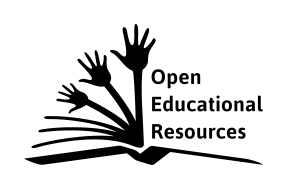 Die vorliegende Publikation, mit Ausnahme der Quellen Dritter, ist unter der „Creative Commons“-Lizenz veröffentlicht. CC BY-SA 3.0 DE 	http://creativecommons.org/licenses/by-sa/3.0/de/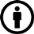 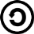 Sie dürfen das Material weiterverbreiten, bearbeiten, verändern und erweitern. Wenn Sie das Material oder Teile davon veröffentlichen, müssen Sie den Urheber nennen und kennzeichnen, welche Veränderungen Sie vorgenommen haben. Sie müssen das Material und Veränderungen unter den gleichen Lizenzbedingungen weitergeben.Die Rechte für Fotos, Abbildungen und Zitate für Quellen Dritter bleiben bei den jeweiligen Rechteinhabern, diese Angaben können Sie den Quellen entnehmen. Der Herausgeber hat sich intensiv bemüht, alle Inhaber von Rechten zu benennen. Falls Sie uns weitere Urheber und Rechteinhaber benennen können, würden wir uns über Ihren Hinweis freuen.Thema der KlausurAufgabe 1: Definieren Sie den Begriff Oper und stellen Sie zwei unterschiedliche Erscheinungsformen dar.Aufgabe 2: Analysieren Sie folgende Noten- und Hörbeispiele. Achten Sie dabei insbesondere auf das Wort-Ton-Verhältnis.Ordnen Sie die Begriffe Secco-Rezitativ, Accompagnato-Rezitativ, Arie, Koloraturarie, Song begründet zu.Aufgabe 3: Erörtern Sie Schwierigkeiten, die beim Umgang mit dem Gattungsbegriff Oper entstehen können. Nehmen Sie dabei Bezug auf die Zitate und Ihre Analyseergebnisse.Material zu Aufgabe 2:Georg Friedrich Händel: „Adorato mio sosposo“ (aus der Oper „Rinaldo“)Georg Friedrich Händel: „Dunque i lacci d’unvolto” (aus der Oper “Rinaldo”)Wolfgang Amadeus Mozart: “In diesen heilgen Hallen” (aus der Oper “Die Zauberflöte”)Wolfgang Amadeus Mozart: „Der Hölle Rache kocht in meinem Herzen“ (aus der Oper „Die Zauberflöte“)George Gershwin: „Summertime“ (aus der Oper „Porgy and Bess“)M1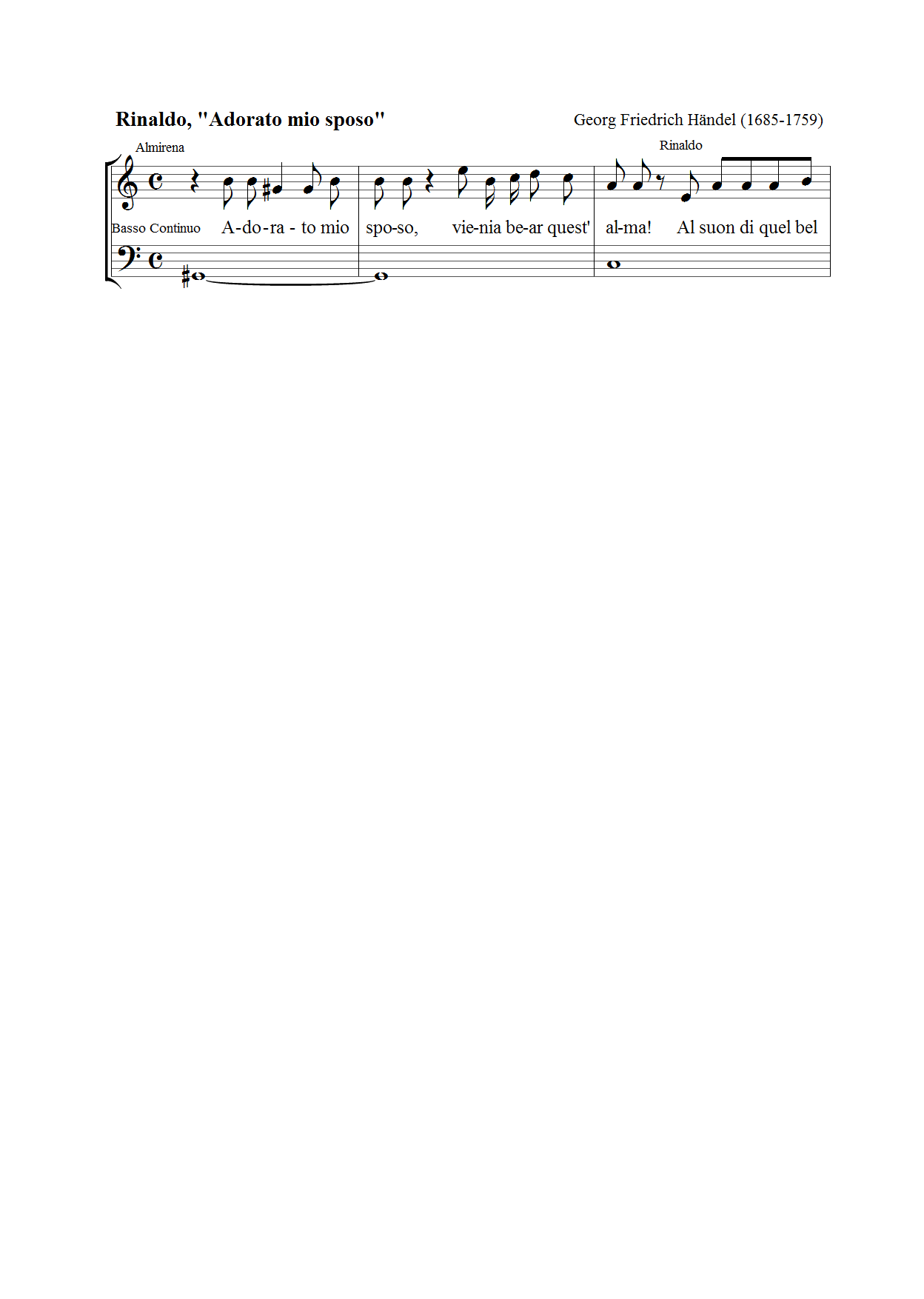 M 2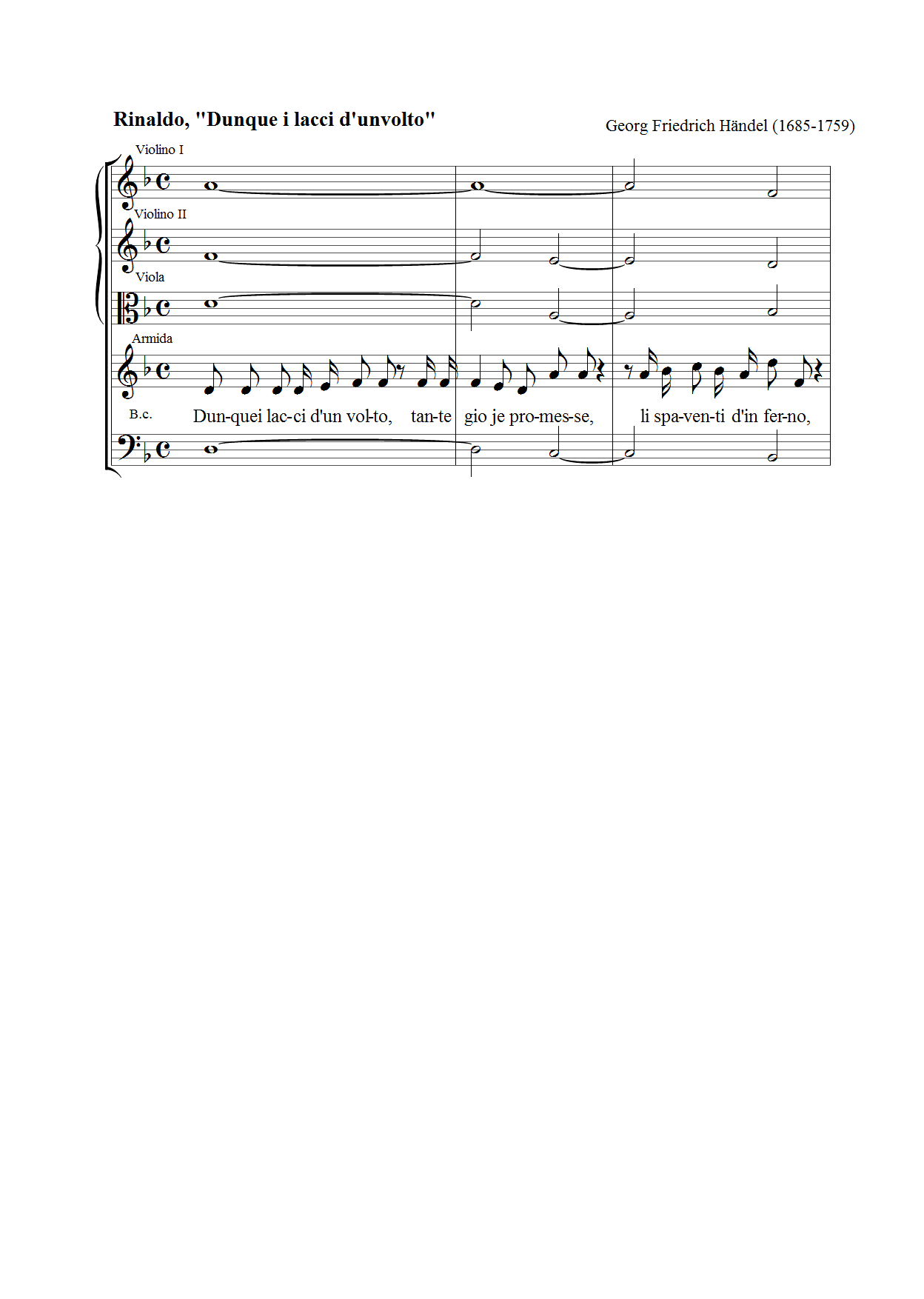 M 3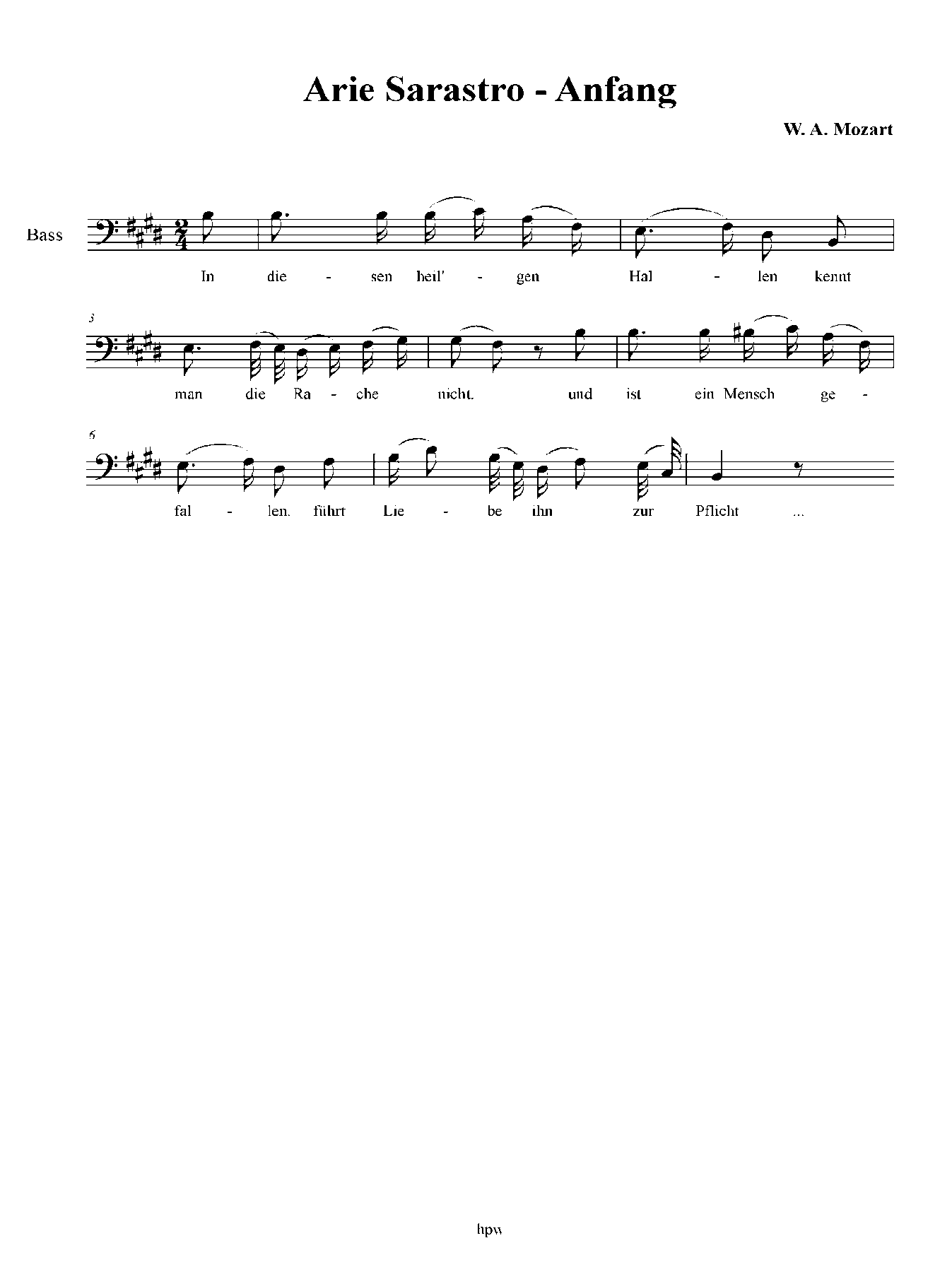 M 4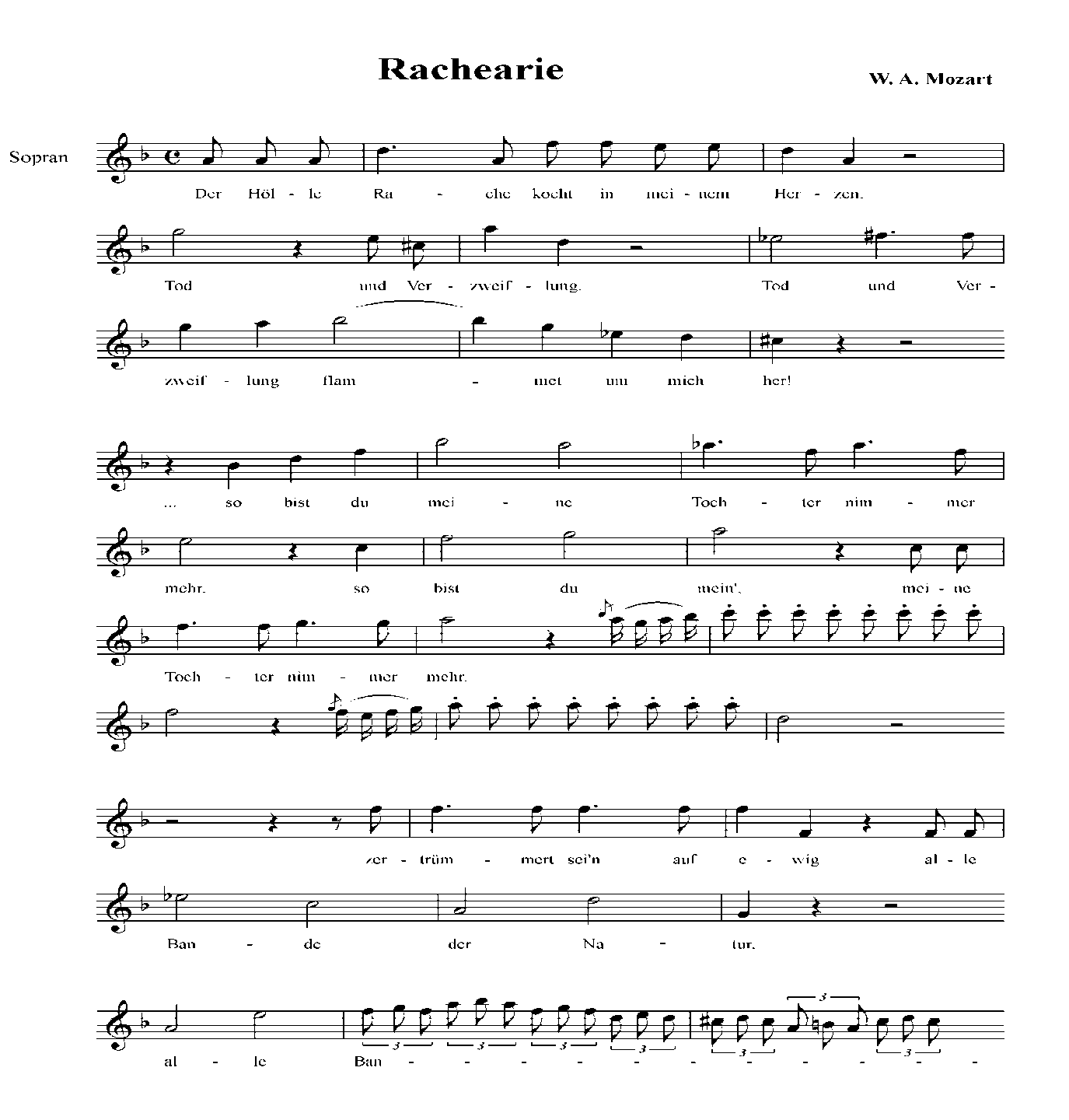 Einordnung in den Fachlehrplan GymnasiumAnregungen und Hinweise zum unterrichtlichen EinsatzAufgabe 1:Die Darstellung von Erscheinungsformen/ Grundtypen der Oper ist vom im Unterricht gewählten und reflektierten Zeitraum der Opernentwicklung abhängig.Aufgabe 2:Die gewählten Beispiele sind durch andere ersetzbar; sie sollten im Unterricht noch  nicht analysiert worden sein; ein vorheriges Musizieren oder szenisches Gestalten ist gleichwohl möglich und sogar wünschenswertAufgabe 3:Das Erörtern sollte im Unterricht geübt werden. Ein eigenes Erleben von Musiktheaterwerken oder die Betrachtung verschiedener Inszenierungen in Ausschnitten sowie das Bilden von musikalisch fundierten, auf Analyseergebnissen beruhenden, Urteilen, sollten Grundlage einer Diskussion sein.Erwarteter Stand der Kompetenzentwicklung QuellenverzeichnisNiveaubestimmende Aufgabe zum Fachlehrplan Musik GymnasiumKlausurbeispiel(Schuljahrgänge 11/12)(Arbeitsstand: 07.07.2016)Kompetenzschwerpunkte bzw. Kompetenzbereiche:Kompetenzschwerpunkt F: „Musiktheater im Wandel der Zeit erfassen und gestalten“Zu entwickelnde (bzw. zu überprüfende) Kompetenzen:Entwicklung des Musiktheaters von den Anfängen bis zur Gegenwart herausarbeiten (Aufgaben 1,2,3)Musiktheaterwerke verschiedener Epochen erschließen (Aufgaben 1,2,3)Ausschnitte aus Musiktheaterwerken singen und musizieren (Aufgabe 2)Ausgewählte Szenen aus Musiktheaterwerken gestalten (Aufgabe 2)Bezug zu grundlegenden Wissensbeständen:Gattungen: Oper, Musical (Aufgabe 1.3)Gestaltungsmittel: Secco-/Accompagnato-Rezitativ, Koloratur, Stimmfächer (Aufgabe 2)Kompetenzschwerpunkte bzw. Kompetenzbereiche:Überfachliche Kompetenzen gemäß GrundsatzbandZu entwickelnde (bzw. zu überprüfende) Kompetenzen:Entwicklung von kultureller Kompetenz (Aufgaben 1,2 und 3: Auseinandersetzung mit musikalischen Zeugnissen menschlicher Zivilisation und  Begegnung mit Musik anderer Kulturen)Entwicklung von Sprachkompetenz (Aufgaben 1,2 und 3: Verfassen von Sachtexten)Aufgabeerwartete SchülerleistungAFBAufgabe 1Die Schülerinnen und Schüler könnenden Begriff Oper umreißen,zwei Erscheinungsformen genauer darstellen.IAufgabe 2Die Schülerinnen und Schüler könnenmithilfe von Notation und Hörbeispielen wichtige musikalische Parameter erfassen und darstellen,das Wort-Ton-Verhältnis sowie melismatische und syllabische Verläufe erläutern,die Beispiele den Begriffen Secco-Rezitativ, Accompagnato-Rezitativ, Arie, Koloraturarie, Song begründet zuordnen.IIIIIIAufgabe 3Die Schülerinnen und Schüler könnenSchwierigkeiten, die beim Umgang mit dem Gattungsbegriff Oper entstehen ergeben, erörtern,eine fundierte Pro- und Contra-Diskussion führen,Zitate als Ausgangspunkt für eine eigene Argumentation nutzen.IIISeiteMaterial/BezeichnungQuelle3M 1, M 2: Rezitative aus „Rinaldo“ (G. F. Händel)Notensatz: Jana Berfelde 20164M 3, M 4: Arienausschnitte aus „Die Zauberflöte“ (W. A. Mozart)Notensatz: Dr. Hans-Peter Wolf 2016